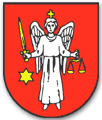 Obecné zastupiteľstvo obce Jaslovské Bohunice  na základe ustanovenia § 11 ods. 4 písm. k) zákona SNR č. 369/1990 Zb. o obecnom zriadení v znení neskorších predpisov vydáva tietoZásady odmeňovaniaposlancov Obecného zastupiteľstva obce Jaslovské Bohunice  a členov  pracovnej skupiny pri Obecnom zastupiteľstve obce Jaslovské BohuniceČl. 1Úvodné ustanoveniaÚčelom týchto zásad je určiť pravidlá odme-ňovania poslancov Obecného zastupiteľstva obce Jaslovské Bohunice (ďalej len „posla-nec“) a členov pracovnej skupiny pri Obec-nom zastupiteľstve obce Jaslovské Bohunice.Funkcia poslanca sa vykonáva v zásade bez prerušenia pracovného alebo obdobného po-meru.Čl. 2Odmeňovanie poslancov Poslancovi patrí za výkon funkcie odmena:za účasť na zasadnutí obecného zastupiteľstva       vo výške 5% priemernej mesačnej mzdy za-mestnanca v národnom hospodárstve vyčísle-nej na základe údajov Štatistického úradu SR za predchádzajúci kalendárny rok a koeficien-tu 2,2  stanoveného podľa počtu obyvateľov, zaokrúhlené na 50 centov nahor,za účasť na zasadnutí pracovnej skupiny pri  obecnom zastupiteľstve vo výške 5% priemer-nej mesačnej mzdy zamestnanca v národnom hospodárstve vyčíslenej na základe údajov Štatistického úradu SR za predchádzajúci ka-lendárny rok a koeficientu 2,2 stanoveného podľa počtu obyvateľov, zaokrúhlené na 50 centov nahor,za účasť poslanca na uzavretí manželstva ako sobášiaceho vo výške 5% priemernej mesač-nej mzdy zamestnanca v národnom hospodár-stve vyčíslenej na základe údajov Štatistické-ho úradu SR za predchádzajúci kalendárny rok a koeficientu 2,2 stanoveného podľa počtu obyvateľov, zaokrúhlené na 50 centov nahor.Čl. 4Zúčtovanie odmienPodkladom na zúčtovanie odmien poslancov a členov pracovnej skupiny sú prezenčné listiny zo zasadnutí týchto orgánov. Podkladom na zúčtovanie odmeny poslanca za účasť na uzavretí manželstva je písomný oznam matrikárky o účasti sobášiaceho.Odmeny podľa týchto zásad sa spracovávajú štvrťročne po ukončení kalendárneho štvrťro-ka a vyplácajú sa vo výplatnom termíne obec-ného úradu . Prezenčné listiny pre spracovanie a vyplatenie odmien budú zapisovateľmi OZ jednotlivých komisií predkladané na spracovanie do konca príslušného kalendárneho štvrťroka. Čl. 5Záverečné ustanovenia1. Tieto Zásady boli schválené uznesením Obec-ného zastupiteľstva obce Jaslovské Bohunice (ďalej len „Obecné zastupiteľstvo“) č. 76/IX  dňa 13.12.2022.2. Zmeny a doplnky týchto Zásad schvaľuje Obec- 
     né zastupiteľstvo.3. Zásady nadobúdajú účinnosť dňom ich schvá-lenia Obecným zastupiteľstvom.4. Schválením týchto Zásad sa rušia  Zásady od-meňovania schválené uznesením Obecného zastupiteľstva č.V/566  dňa  21.06.2010  							             Božena Krajčovičová								         starosta obce